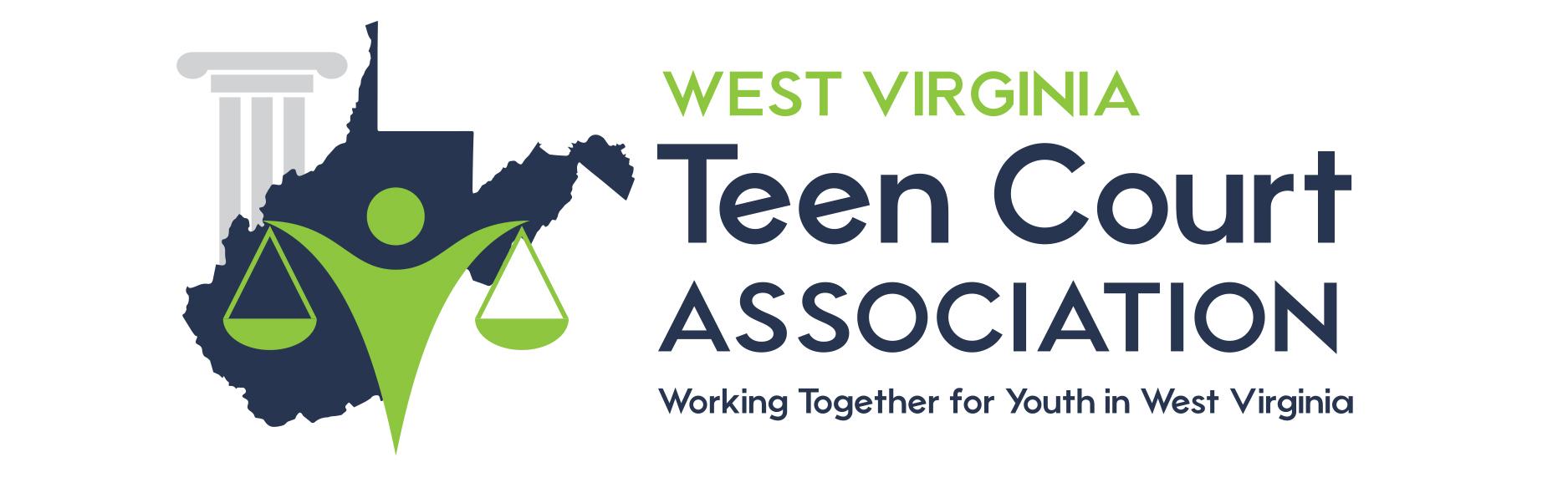 Diversion Notice This is to notify you that the following juvenile was a participant of WV Teen Court. He/she has completed all Teen Court requirements and the case has been closed. Status: _______________________Name: 	DOB:_______________________ 	____________________Teen Court #: 	Probation #:_______________________	____________________Teen Court Sentence: SEE ATTACHED COPY OF TRACKING FORM Date Case Referred:	Date Sentenced Completed:_______________________	____________________Recidivism rate tracking:In the event that this juvenile commits another offense, please fill out the bottom and return to WV Teen Court by mail or fax.  __________________________________	       _________________		   New Offense 				        Date of New Citation Notes: ______________________________________________________________________________________________________________